Hier sind eine Reihe von Verständnisfragen zum Film ...                                       Name:_________________________Titrations - ( Trocken ) -Training -  AK #Kappenberg Chemie-3:47 minWelche Vorbereitungen müssen vor einet Titration getroffen werden?Auf welche zwei Arten ist in der App die Laugenzugabe möglich?Was ist beim Ablesen des zugegebenen Laugenvolumens zu beachten?Nach welcher Formel wird die Konzentration der vorgelegten Säure berechnet?AKKappenbergFilm zur App
Titrations-Trocken-TrainingX045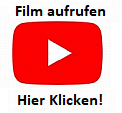 